                Vladimir Vidrić, Ex PannoniaKad smo pred osam ljetaZa crnim panonskim lugomGradili zaseokeI zemlju orali plugom;I kad smo kraj mutnih vodaDizali bijele vile —Onda su noći divne,Jasne i mjesečne bile.8oktava 8 oktavaVladimir Nazor , Seh duš dan1. Se zvezdi su sjale2. Kad san te rodila;3. Tice su kantale4. Kad san te dojila;5. A kad pere sahlo6. I magla nas krila,7. Ja san te va črnu8.  Zemlju položila...Antun Branko Šimić, Opomena1.Čovječe pazi
2.da ne ideš malen
3.ispod zvijezda!3 tercet Antun Branko Šimić, Svirač1.Tijelo mu bije rukama o klavir.1 monostihVladimir Nazor, Cvrčak1.I cvrči, cvrči cvrčak na čvoru crne smrče
2.Svoj trohej zaglušljivi, svoj zvučni, teški jamb...
3.Podne je. - Kao voda tišinom razlijeva se.
4.Sunčani ditiramb.4  katren   Dragutin Tadijanović, Dugo u noć, u zimsku bijelu noć1.Dugo u noć, u zimsku gluhu noć2.Moja mati bielo platno tka.2  distih1 monostihAntun Branko Šimić, Pjesnici1.Pjesnici su čuđenje u svijetuVesna Parun, Ti koja imaš ruke nevinije od mojih1.Ti koja imaš ruke nevinije od mojih2.i koja si mudra kao bezbrižnost.3.Ti koja umiješ s njegova čela čitati4.bolje od mene njegovu samoću,5.i koja otklanjaš spore sjenke6.kolebanja s njegova lica7.kao što proljetni vjetar otklanja8.sjene oblaka koje plove nad brijegom.8oktavaMilivoj Slaviček,  O  ljubavi i o mojoj ljubavi1.Jedina je budnost spuštenih kapaka2.Ljubav,3.i ona me, najzad, budi.4.Ljubav je ubrus pri ručku i večeri.5.Ljubav i ja u krevetu6.lutamo njenim kosama.6 sestinaMilivoj Slaviček,  O  ljubavi i o mojoj ljubavi1.Ljubav me budi,2.ljubav me gleda iz kave,3.i žlica je začuđena.4.A zapravo, ljubav nosi oklope godišnjih doba,5.i kažiprst ljubavi mjeseci su,6.namjere.6 sestina1 monostihVlado Gotovac, Ljuljaju se naše glave1.Iza svakog oblaka netko oklijeva.Ljudevit Gaj, HORVATOV SLOGA I SJEDINJENJE
1.Još Horvatska ni propala, dok mi živimo,
2.Visoko se bude stala kad ju zbudimo;
3.Ak je dugo trvdo spala, jačja hoće bit,
4.Ak je sada vu snu mala, će se prostranit.4  katrenAntun Gustav Matoš, Jesenje veče1.Olovne i teške snove snivaju
2.Oblaci nad tamnim gorskim stranama;
3.Monotone sjene rijekom plivaju,
4.Žutom rijekom među golim granama.4  katren           Narodna, Lijepi Ive1.Ive jaše kroz orašje.2.Ive li je, sunce li je?3.Konjik li je? Vila li je?4.Uzda li je? Zvijezda li je?5.Sedlo li je? Srebro li je?5 kvintina6 sestina               Antun Kanižlić, Lađa1.Pušite ,hitri ,u jadra vitri,2.Vitri mirni, lađi virni!3.Pade siver, prista jug4.Vodene gore ne pruža more,5.Neg počiva, vas poziva,6.Zapunite, put je dug.Ivan Mažuranić, Smrt Smail age Čengića1.Boj se onog tko je viko,2.Bez golema mrijet jada.2  distihSilvije Strahimir Kranjčević, Eli! Eli !Lama azavtani?!1.Prošetala se povijest u sramotničkoj halji,
2.I što smo nebu bliži, sve od neba smo - dalji!2  distihTin Ujević, Nostalgija svjetlosti1.A oko mene ljudi svi zemaljci,
2.tjelesa žena sv a od stare gline,
3. likovi stvari: kocke, kugle, valjci,3 tercet 3 tercet Tin Ujević, Visoki jablani1.Povrh njina vrška gdje se pjesme gnijezde
2.samo vile lete, ili bure jezde;
3.a nad njima sunca; samo zvijezde, zvijezde!Tin Ujević, Fisharmonika1.Nužno, netko fali, kad nas pjesma smami.2.Gledamo se blijedi.Falimo smi sami.2  distihMiroslav, Krleža, Na mukah1.Karv, ta slana kmetska,
2.stubičanska karv,
3.ta čarna, čerlena,
4.vonjhava gosta karv,
5.zakaj curi ta gluha, masna, slepa,
6.strahotno mlačna karv?
7.Kmična, gliboka, čemerna, kam, zakaj kaple kri?7 septima3 tercet Antun Branko Šimić,Pjesnici1.Naslonivši uho  2.na ćutanje što ih okružuje i muči3.pjesnici su vječno treptanje u svijetu.        Antun Branko Šimić, Ljubav                      1.Kroz noć2.Kose moje drage  duboko šumore                      3.kao more3 tercet 5 kvintinaGustav Krklrc, Srebrna cesta1.Ja ne znam tko si? Čuj me, dobri druže,
2.kad padne veče ponad tvoga krova,
3.kroz mrak se javi ćuk i hukne sova,
4.a oblaci ko jata ptica kruže
5.nad tornjevima sela i gradova –Dobriša Cesarić ,Tiho, o tiho govori mi jesen1.Tiho, o tiho govori mi jesen:
2.Šuštanjem lišća i šapatom kiše.
3.Al zima srcu govori još tiše.
4.I kada sniježi, a spušta se tama,
5.U pahuljama tišina je sama.5 kvintina3 tercet Dobriša Cesarić ,Kad budem trava1.Možda će onda bolje da bude2.Kada se jednog dana preselim3.U crve i u zemne grude.   Ivan Goran Kovačić, Noćni vlak1.Kroz sve brže tutnji crni vlak2.Gazeći ljude, naselja i tjelesa,3.Kao sotona bezuman i jak.3 tercet 7 septimaMatko Peić, Brada kukuruza1.Svake večeri srce molim 2.Da spomen na dane djetinjstva spasi3.Da ove preozbiljne oči4.Ostanu jednostavan različak5.Gdje si ti da mi pomrsiš kosu6.I baciš na mene 7.Grudu snijega, suhi čičak?Ante Stamać, Srpanj1.Hodali smo uspravni, u žezi2.Sveti zastupnici3.Dok su se grabežljivo bacali na nas4.Kamenjem , psovkom, samilošću5.Tako su u nama budili molitvu6.Ali nas nije opila7.Jer smo snatrili o izgubljenom8.Spoticali seo lešeine životinja9.Udisali kužni zrak9 nona9 nonaJosip Sever, Između majmunskih zidova          1. Majmunski zidovi kriče           2.čekčekček  čekček  kriče           3.sgpd           4.  lro            5.ael            6. vmj            7.aae             8.m              9.a¸Slavko Mihalić, Inače bi sve bilo besmisleno1.Govore: ljudi počinju umirati u kolijevci2. meni se čini-oni ustaju od mrtvih3. onda sve više žive4. otvaraju se oči u svim bojama5. prorade ruke i vratovi i drugi dijelovi tijela6.na kraju dolazi red na druge stvari koje zovemo unutrašnjost7. u stvari nitko ih nije vidio8. to ne znači da ih nema-vješto se skrivaju9. pred ubojicama9 nonaIgnjat Đurđević,     Klepsidra od prijateljeva pepela 1.Dok je u staklenku stavljo svog umrlog pepeo druga,2.Sipkanjem svojim, da sveđ točan mu označi čas,3.Reče preblagi Danas: “Taj pepeo predajem tebi,4. Klepsidro, koju će još moj uzveličati plač. 5. Jer dan koji mi stigne po tragu tog pepela dragog, 6.Nikada ne može crn biti i nesretan dan. 7.A ti, pepelu, čase mi niži po širokom onom8. Točku, na kome je spet Iksion vitlan u krug.9.Ti, koji život mi bješe, u svom, živi u vremenu mom. 9 nona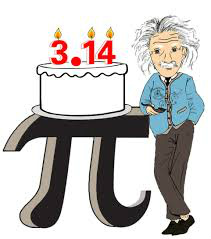 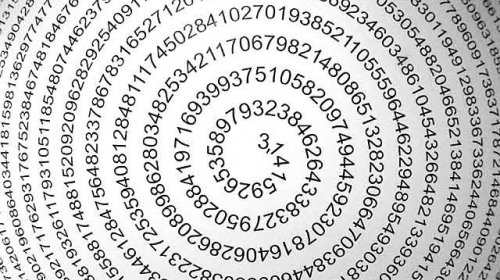 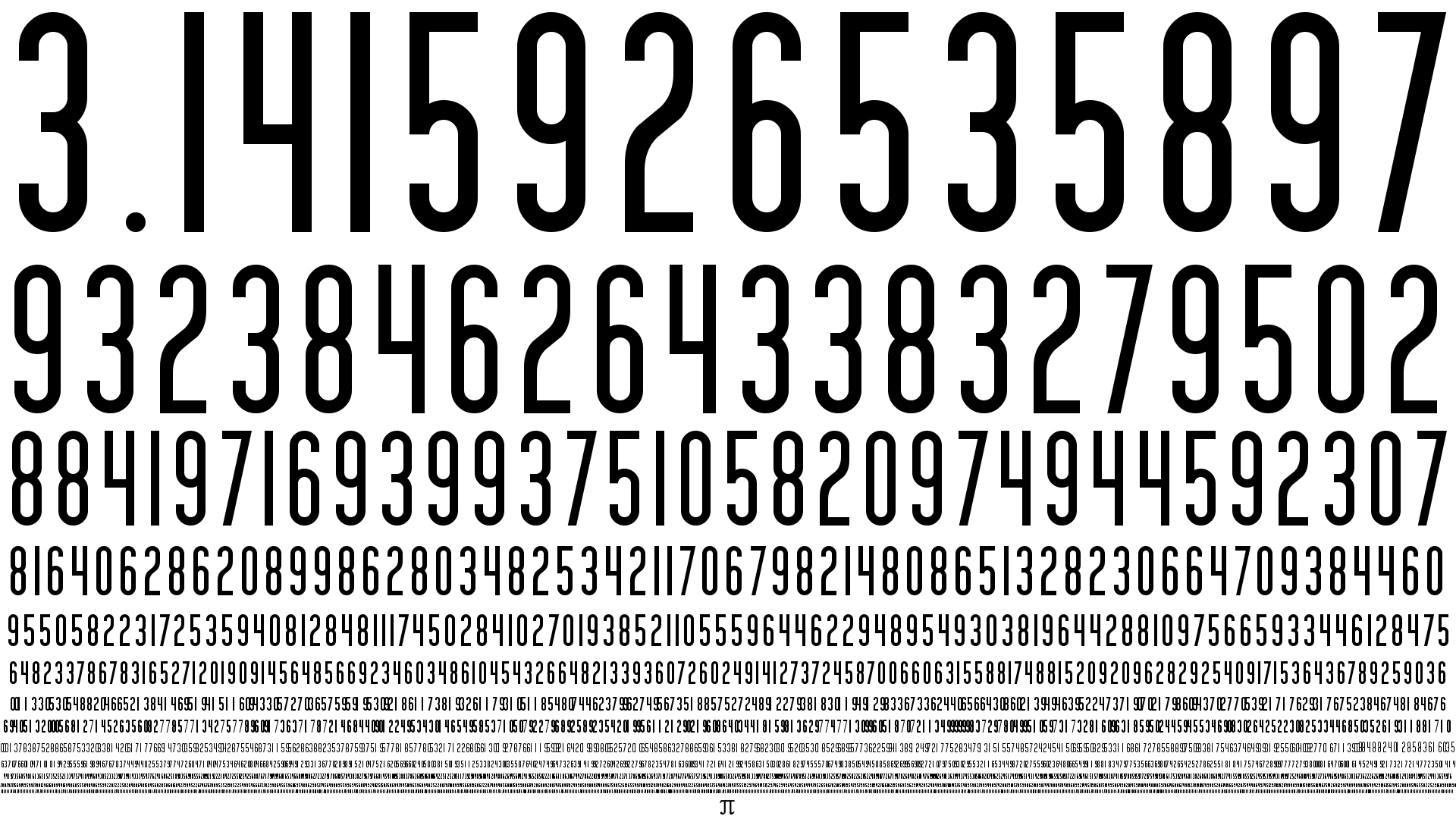 Ruđer Bošković  spjevao je prvih 30 decimala:Nek  i  sada i vazda slavljeno 3    1    4    1     5        9na Zemlji jeste ime onoga 2       6     5      3       5Arhimeda, helenskog mudraca!     8                  9            7Domišljat bje on kao Ptolomej;      9         3    2    3        8Svet plamen on podade nama tad;  4       6       2        6         4      3Kad kružnicu baš on odredio  3         8         3    2       7računajuć.......      9